RICHMOND RECREATIONABOUT ME PAGESUPPLIES:- PENCIL-MARKERS-PICTURE FRAME-POSTERBOARD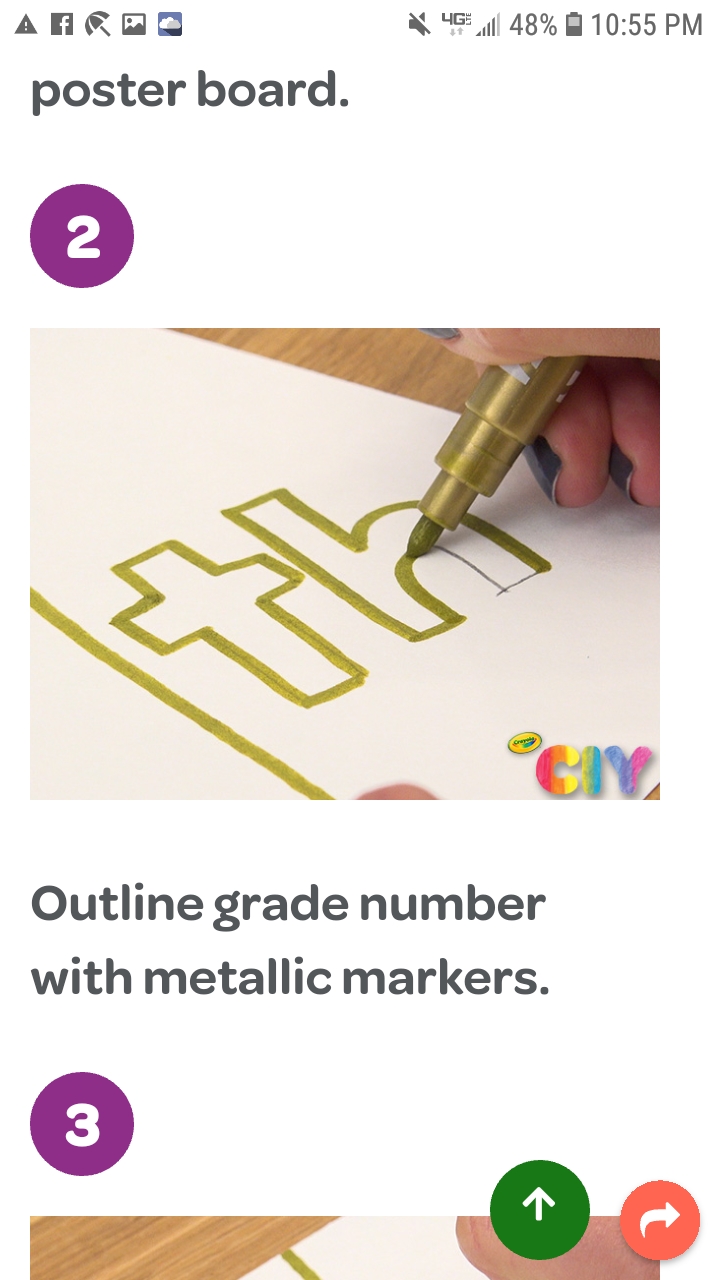 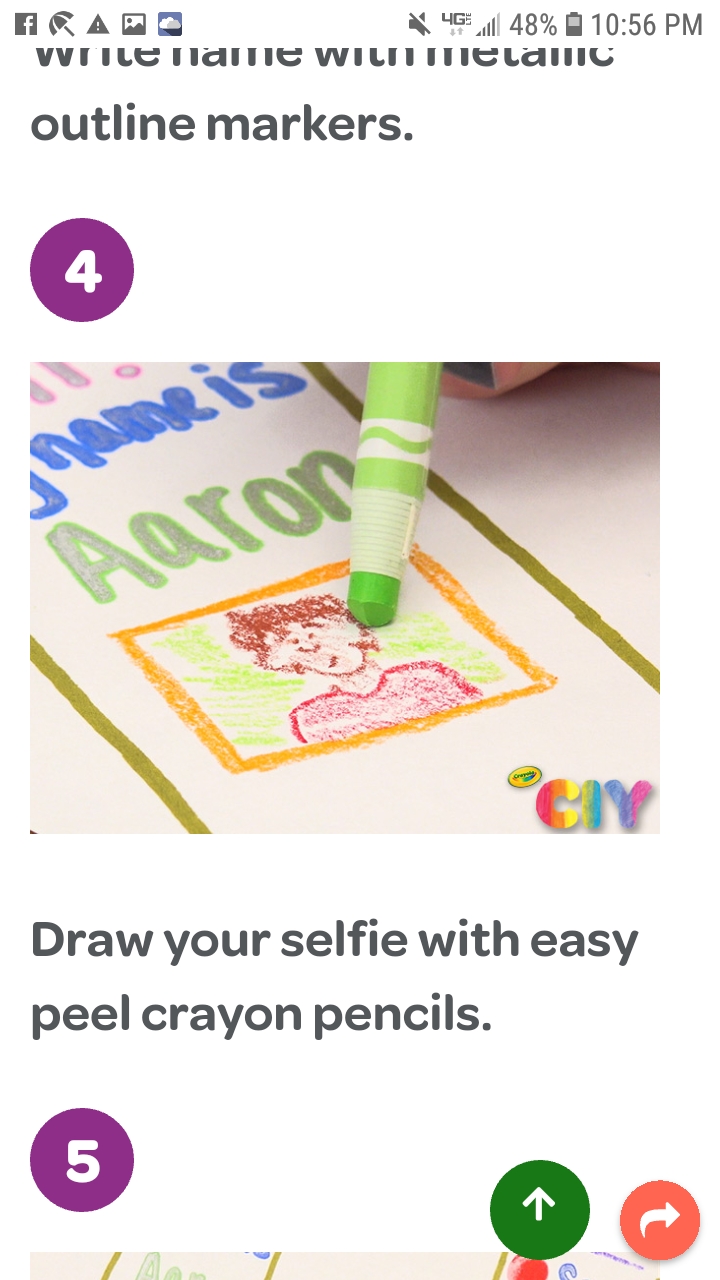 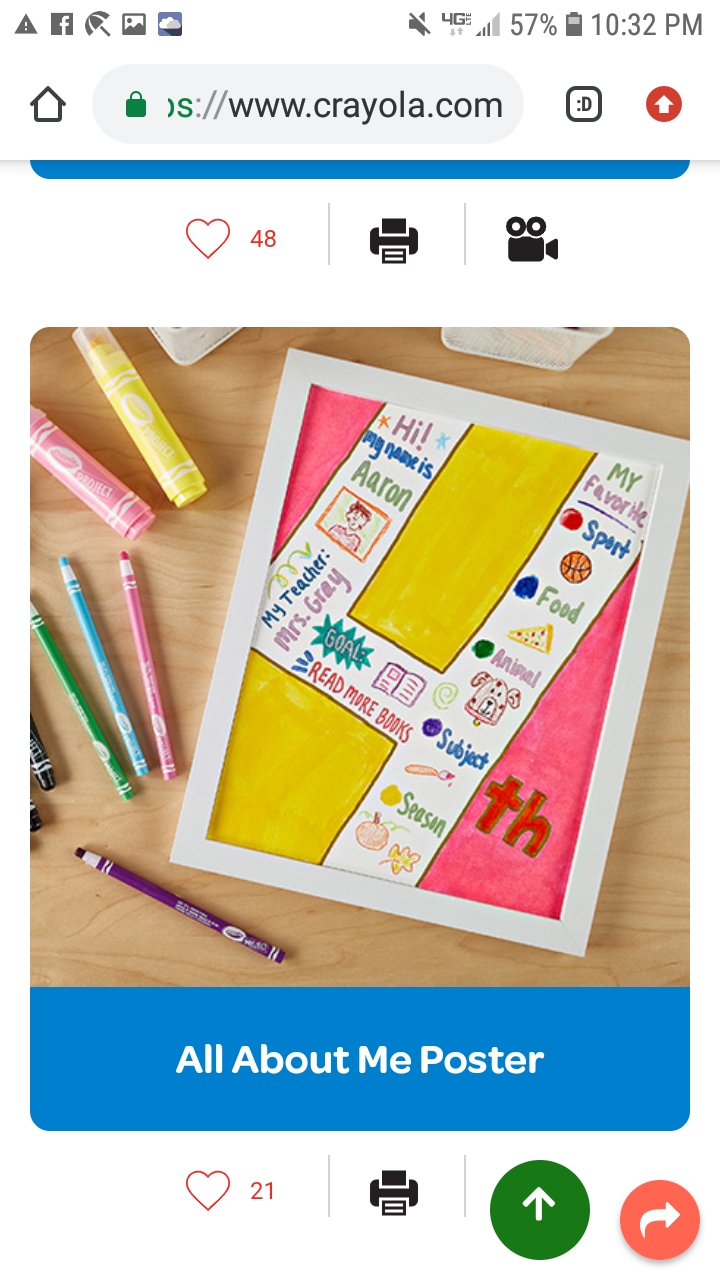 FOR MORE INFO.GO TO:WWW.CRAYOLA.COM